Publicado en  el 05/10/2016 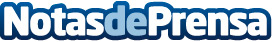 Los sectores implicados buscan la solución al problema de las basuras marinasEl Ministerio de Agricultura, Alimentación y Medio Ambiente fomenta, mediante la puesta al día de talleres y seminarios, la participación, formación y sensibilización de todos los implicados en la protección del marinaDatos de contacto:Nota de prensa publicada en: https://www.notasdeprensa.es/los-sectores-implicados-buscan-la-solucion-al Categorias: Ecología Industria Alimentaria http://www.notasdeprensa.es